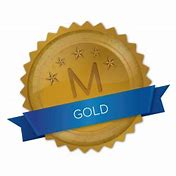 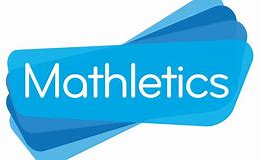 Primary 1Mrs CrillyRoryDohertyPrimary 1Mrs Murphy/Miss HamillMikolajKasprzykowskiPrimary 2Mrs McKevittLorcanTeggartPrimary 2Mrs McEvoy/Miss HamillRianMcAvoyPrimary 3Mr MurtaghJack CurranPrimary 3Mrs McNallyAvaMcKeefryPrimary 4Mrs McGivernAlfredoFuscoPrimary 4Mrs QuinnOliverCottrellPrimary 5Mrs GregoryDonnchadhColemanPrimary 5Mrs Fearon/Mr McCannNuadu Ó GribínPrimary 6Mrs HicksFilipSzarzynskiPrimary 6Mrs Walsh/Mrs KeaneAdamBurkePrimary 7Mr ByrneOskarGrajnertPrimary 7Mrs McKevittJamesMayne